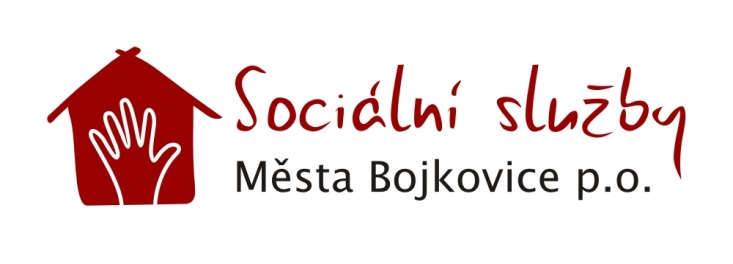 přijmou do svého týmu PEČOVATELKU - PEČOVATELENáplň práce:Poskytování přímé obslužné péče zejména seniorům a osobám se zdravotním postižením. Jedná se o zajištění běžných denní činností jako je např. pomoc s osobní hygienou, příprava a podání jídla, pomoc s chodem domácnosti, zajištění nákupů, doprovod k lékaři.Požadujeme:dobrý zdravotní stavtrestní bezúhonnostřidičský průkaz spolehlivostschopnost pracovat samostatně i v týmuuživatelská znalost práce na PCvýhodou je akreditovaný kurz pro pracovníky v sociálních službách. (Lze dodělat při zaměstnání.)Nabízíme:platové ohodnocení dle nařízení vlády č. 603/2020 Sb., o platových poměrech zaměstnanců ve veřejných službách a správě25 dní dovolenépříspěvek na stravovánípříspěvky z FKSPpravidelné vzdělávánínástup možný ihnedV případě zájmu zašlete svůj životopis a motivační dopis na email: reditel@dps-bojkovice.cz,           nebo na adresu: Sociální služby Města Bojkovice, p.o., Černíkova 965, 687 71 BojkoviceBližší informace: Mgr. Marie Miškóciová (ředitelka), tel.: 606 681 002